LABEL PEGAWAI BERTANGGUNGJAWABPETI PERTOLONGAN CEMAS DAN ALAT PEMADAM API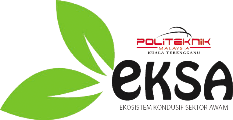 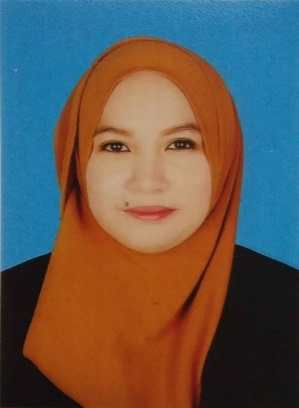 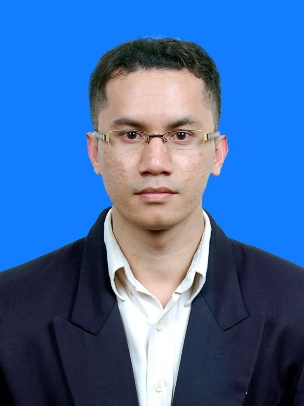 